Candidatura a membro do Grupo Dinamizador da PNAR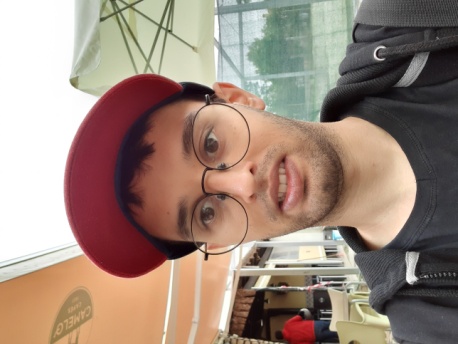 Olá o meu nome é Frederico Abreu.O meu percurso como autorrepresentanteEstive em acontecimentos de colónias para Autorrepresentantes e de mentor de sala, 
estive também dentro de algumas atividades como passeios, 
festas no CECD Pendão, 
outros acontecimentos de atividades como o dia das bruxas.Já fui jurado de melhor máscara do dia das bruxas. Estive também no projeto Força onde fui a Bélgica e 
onde estive com outros Autorrepresentantes e 
ouvi e aprendi muitas coisas do país deles e cultura da vida deles. Estive com professora Carmen lá e era ela que nos traduzia tudo. 
Estive também com a Dra. Diana Carmona na Bélgica.Durante 2 anos estive na FENACERCI a trabalhar para a PNAR.
Aqui era o responsável pelas redes sociais e 
atualizava o sítio internet da PNAR.
Escrevia as notícias para o FACEBOOK e 
partilhava outras que eram importantes.Também via quem tinha as quotas em dia e quem não tinha.
Fiz o banco de dados com todos os membros da PNAR e 
os cartões de sócio.Durante este tempo participei em muitas reuniões e em Seminários.Ideias para a PNARAjudar em tudo o que poder da PNAR.Estar em projetos novos e organizar eventos juntamente com a Sandra. 
O meu objetivo é ser um bom Dinamizador e estar mais próximo de futuras novas coisas da PNAR  e de ajudar em tudo o que puder fazer.